О внесении изменений и дополнений в приказ от 18 ноября 2020 года № 261 «Об утверждении перечня и кодов целевых статей расходов бюджетной классификации МОГО «Ухта» на 2021 год и плановый период 2022 и 2023 годов»В соответствии с пунктом 4 статьи 21 Бюджетного кодекса Российской Федерации, приказываю:Внести изменения в Приложение к приказу Финансового управления администрации МОГО «Ухта» от 18 ноября 2020 года № 261:Дополнить кодом:2. Наименование кода изложить в следующей редакции: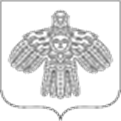 Российская ФедерацияРеспублика Коми ФИНАНСОВОЕ УПРАВЛЕНИЕ АДМИНИСТРАЦИИ МУНИЦИПАЛЬНОГО ОБРАЗОВАНИЯ ГОРОДСКОГО ОКРУГА «УХТА»Российская ФедерацияРеспублика Коми ФИНАНСОВОЕ УПРАВЛЕНИЕ АДМИНИСТРАЦИИ МУНИЦИПАЛЬНОГО ОБРАЗОВАНИЯ ГОРОДСКОГО ОКРУГА «УХТА»Россия ФедерацияКоми Республика«УХТА» КАР КЫТШЫНМУНИЦИПАЛЬНÖЙ ЮКÖНЛÖНАДМИНИСТРАЦИЯСА СЬÖМ ОВМÖСÖН ВЕСЬКÖДЛАНİНРоссия ФедерацияКоми Республика«УХТА» КАР КЫТШЫНМУНИЦИПАЛЬНÖЙ ЮКÖНЛÖНАДМИНИСТРАЦИЯСА СЬÖМ ОВМÖСÖН ВЕСЬКÖДЛАНİНРоссия ФедерацияКоми Республика«УХТА» КАР КЫТШЫНМУНИЦИПАЛЬНÖЙ ЮКÖНЛÖНАДМИНИСТРАЦИЯСА СЬÖМ ОВМÖСÖН ВЕСЬКÖДЛАНİНРоссия ФедерацияКоми Республика«УХТА» КАР КЫТШЫНМУНИЦИПАЛЬНÖЙ ЮКÖНЛÖНАДМИНИСТРАЦИЯСА СЬÖМ ОВМÖСÖН ВЕСЬКÖДЛАНİН   ПРИКАЗ   ПРИКАЗ   ПРИКАЗ   ПРИКАЗ   ПРИКАЗ   ПРИКАЗ   ПРИКАЗ16.02.2021№№43г.Ухта,  Республика КомиКодНаименование целевой статьи1210 0 22 S2300Реализация мероприятий в сфере благоустройства в рамках проекта «Народный бюджет»КодНаименование целевой статьи1210 0 22 00000Реализация мероприятий в сфере благоустройства в рамках проекта «Народный бюджет»10 0 22 10000Реализация мероприятий в сфере благоустройства в рамках проекта «Народный бюджет»Начальник  Финансового управления администрации МОГО «Ухта»                                                    Г.В. Крайн